Приложение N 7
(Дополнительно включено
с 12 июля 2015 года
приказом Минэнерго России 
от 6 апреля 2015 года N 217)1. Общая информация о сетевой организации1.1. Количество потребителей услуг сетевой организации (далее - потребители) с разбивкой по уровням напряжения, категориям надежности потребителей и типу потребителей (физические или юридические лица), а также динамика по отношению к году, предшествующему отчетному, заполняется в произвольной форме.
1.2. Количество точек поставки всего и точек поставки, оборудованных приборами учета электрической энергии, с разбивкой: физические лица, юридические лица, вводные устройства (вводно-распределительное устройство, главный распределительный щит) в многоквартирные дома, бесхозяйные объекты электросетевого хозяйства, приборы учета с возможностью дистанционного сбора данных, а также динамика по отношению к году, предшествующему отчетному, заполняется в произвольной форме.
1.3. Информация об объектах электросетевого хозяйства сетевой организации: длина воздушных линий (далее - ВЛ) и кабельных линий (далее - КЛ) с разбивкой по уровням напряжения, количество подстанций 110 кВ, 35 кВ, 6(10) кВ в динамике относительно года, предшествующего отчетному, заполняется в произвольной форме.
1.4. Уровень физического износа объектов электросетевого хозяйства сетевой организации с разбивкой по уровням напряжения и по типам оборудования, а также динамика по отношению к году, предшествующему отчетному, заполняется в произвольной форме и выражается в процентах по отношению к нормативному сроку службы объектов.
2. Информация о качестве услуг по передаче электрической энергии2.1. Показатели качества услуг по передаче электрической энергии в целом по сетевой организации в отчетном периоде, а также динамика по отношению к году, предшествующему отчетному.
2.2. Рейтинг структурных единиц сетевой организации по качеству оказания услуг по передаче электрической энергии, а также по качеству электрической энергии в отчетном периоде.
2.3. Мероприятия, выполненные сетевой организацией в целях повышения качества оказания услуг по передаче электрической энергии в отчетном периоде, заполняется в произвольной форме.
2.4. Прочая информация, которую сетевая организация считает целесообразной для включения в отчет, касающаяся качества оказания услуг по передаче электрической энергии, заполняется в произвольной форме.
3. Информация о качестве услуг по технологическому присоединению3.1. Информация о наличии невостребованной мощности (мощности, определяемой как разность между трансформаторной мощностью центров питания и суммарной мощностью энергопринимающих устройств, непосредственно (или опосредованно) присоединенных к таким центрам питания, и энергопринимающих устройств, в отношении которых имеются заявки на технологическое присоединение) для осуществления технологического присоединения в отчетном периоде, а также о прогнозах её увеличения с разбивкой по структурным единицам сетевой организации и по уровням напряжения на основании инвестиционной программы такой организации, заполняется в произвольной форме.
3.2. Мероприятия, выполненные сетевой организацией в целях совершенствования деятельности по технологическому присоединению в отчетном периоде, заполняется в произвольной форме.
3.3. Прочая информация, которую сетевая организация считает целесообразной для включения в отчет, касающаяся предоставления услуг по технологическому присоединению, заполняется в произвольной форме.
3.4. Сведения о качестве услуг по технологическому присоединению к электрическим сетям сетевой организации.
3.5. Стоимость технологического присоединения к электрическим сетям сетевой организации (не заполняется, в случае наличия на официальном сайте сетевой организации в сети Интернет интерактивного инструмента, который позволяет автоматически рассчитывать стоимость технологического присоединения при вводе параметров, предусмотренных настоящим пунктом).3.5.1 Стоимость технологического присоединения к электрическим сетям сетевой организации по стандартизированным тарифным ставкам, для территории городских населенных пунктов, напряжение 0,4 кВ без НДС:3.5.2 Стоимость технологического присоединения к электрическим сетям сетевой организации по ставкам за единицу мощности, для территории городских населенных пунктов, напряжение 0,4 кВ без НДС:4. Качество обслуживания4.1. Количество обращений, поступивших в сетевую организацию (всего), обращений, содержащих жалобу и (или) обращений, содержащих заявку на оказание услуг, поступивших в сетевую организацию, а также количество обращений, по которым были заключены договоры об осуществлении технологического присоединения и (или) договоры об оказании услуг по передаче электрической энергии, а также по которым были урегулированы жалобы в отчетном периоде, а также динамика по отношению к году, предшествующему отчетному.
4.2. Информация о деятельности офисов обслуживания потребителей.
4.3. Информация о заочном обслуживании потребителей посредством телефонной связи.
ООО «Череповецкая электросетевая компания»за          2018 год(наименование сетевой организации)NПоказательЗначение показателя, годыЗначение показателя, годыЗначение показателя, годы20172018
(текущий год)Динамика изменения показателя123451Показатель средней продолжительности прекращений передачи электрической энергии (Пп)1.1ВН (110 кВ и выше)1.2СН1 (35-60 кВ)1.3СН2 (1-20 кВ)1.4НН (до 1 кВ)0,049562Показатель средней частоты прекращений передачи электрической энергии (П)2.1ВН (110 кВ и выше)2.2СН1 (35-60 кВ)2.3СН2 (1-20 кВ)2.4НН (до 1 кВ)3Показатель средней продолжительности прекращений передачи электрической энергии, связанных с проведением ремонтных работ на объектах электросетевого хозяйства сетевой организации (смежной сетевой организации, иных владельцев объектов электросетевого хозяйства) (П)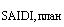 3.1ВН (110 кВ и выше)3.2СН1 (35-60 кВ)3.3СН2 (1-20 кВ)3.4HH (до 1 кВ)1,1894809524Показатель средней частоты прекращений передачи электрической энергии, связанных с проведением ремонтных работ на объектах электросетевого хозяйства сетевой организации (смежной сетевой организации, иных владельцев объектов электросетевого хозяйства) (П)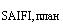 4.1ВН (110 кВ и выше)4.2СН1 (35-60 кВ)4.3СН2 (1-20 кВ)4.4НН (до 1 кВ)0,4309523815Количество случаев нарушения качества электрической энергии, подтвержденных актами контролирующих организаций и (или) решениями суда, штуки05.1В том числе количество случаев нарушения качества электрической энергии по вине сетевой организации, подтвержденных актами контролирующих организаций и (или) решениями суда, штуки0NСтруктурная единица сетевой организацииПоказатель средней продолжительности прекращений передачи электрической энергии, ППоказатель средней продолжительности прекращений передачи электрической энергии, ППоказатель средней продолжительности прекращений передачи электрической энергии, ППоказатель средней продолжительности прекращений передачи электрической энергии, ППоказатель средней частоты прекращений передачи электрической энергии, ППоказатель средней частоты прекращений передачи электрической энергии, ППоказатель средней частоты прекращений передачи электрической энергии, ППоказатель средней частоты прекращений передачи электрической энергии, ППоказатель средней продолжительности прекращений передачи электрической энергии, связанных с проведением ремонтных работ на объектах электросетевого хозяйства сетевой организации (смежной сетевой организации, иных владельцев объектов электросетевого хозяйства), П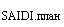 Показатель средней продолжительности прекращений передачи электрической энергии, связанных с проведением ремонтных работ на объектах электросетевого хозяйства сетевой организации (смежной сетевой организации, иных владельцев объектов электросетевого хозяйства), ППоказатель средней продолжительности прекращений передачи электрической энергии, связанных с проведением ремонтных работ на объектах электросетевого хозяйства сетевой организации (смежной сетевой организации, иных владельцев объектов электросетевого хозяйства), ППоказатель средней продолжительности прекращений передачи электрической энергии, связанных с проведением ремонтных работ на объектах электросетевого хозяйства сетевой организации (смежной сетевой организации, иных владельцев объектов электросетевого хозяйства), ППоказатель средней частоты прекращений передачи электрической энергии, связанных с проведением ремонтных работ на объектах электросетевого хозяйства сетевой организации (смежной сетевой организации, иных владельцев объектов электросетевого хозяйства), П)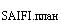 Показатель средней частоты прекращений передачи электрической энергии, связанных с проведением ремонтных работ на объектах электросетевого хозяйства сетевой организации (смежной сетевой организации, иных владельцев объектов электросетевого хозяйства), П)Показатель средней частоты прекращений передачи электрической энергии, связанных с проведением ремонтных работ на объектах электросетевого хозяйства сетевой организации (смежной сетевой организации, иных владельцев объектов электросетевого хозяйства), П)Показатель средней частоты прекращений передачи электрической энергии, связанных с проведением ремонтных работ на объектах электросетевого хозяйства сетевой организации (смежной сетевой организации, иных владельцев объектов электросетевого хозяйства), П)Показатель качества оказания услуг по передаче электрической энергии (отношение общего числа зарегистриро-
ванных случаев нарушения качества электрической энергии по вине сетевой организации кПланируемые мероприятия, направленные на повышение качества оказания услуг по передаче электроэнергии, с указанием сроковВНСН1СН2ННВНСН1СН2ННВНCH1CH2ННВНCH1CH2ННмаксимальному количеству потребителей, обслуживаемых такой структурной единицей сетевой организации в отчетном периоде)123456789101112131415161718192010NПоказательКатегория присоединения потребителей услуг по передаче электрической энергии в разбивке по мощности, в динамике по годамКатегория присоединения потребителей услуг по передаче электрической энергии в разбивке по мощности, в динамике по годамКатегория присоединения потребителей услуг по передаче электрической энергии в разбивке по мощности, в динамике по годамКатегория присоединения потребителей услуг по передаче электрической энергии в разбивке по мощности, в динамике по годамКатегория присоединения потребителей услуг по передаче электрической энергии в разбивке по мощности, в динамике по годамКатегория присоединения потребителей услуг по передаче электрической энергии в разбивке по мощности, в динамике по годамКатегория присоединения потребителей услуг по передаче электрической энергии в разбивке по мощности, в динамике по годамКатегория присоединения потребителей услуг по передаче электрической энергии в разбивке по мощности, в динамике по годамКатегория присоединения потребителей услуг по передаче электрической энергии в разбивке по мощности, в динамике по годамКатегория присоединения потребителей услуг по передаче электрической энергии в разбивке по мощности, в динамике по годамКатегория присоединения потребителей услуг по передаче электрической энергии в разбивке по мощности, в динамике по годамКатегория присоединения потребителей услуг по передаче электрической энергии в разбивке по мощности, в динамике по годамКатегория присоединения потребителей услуг по передаче электрической энергии в разбивке по мощности, в динамике по годамКатегория присоединения потребителей услуг по передаче электрической энергии в разбивке по мощности, в динамике по годамКатегория присоединения потребителей услуг по передаче электрической энергии в разбивке по мощности, в динамике по годамКатегория присоединения потребителей услуг по передаче электрической энергии в разбивке по мощности, в динамике по годамКатегория присоединения потребителей услуг по передаче электрической энергии в разбивке по мощности, в динамике по годамВсегодо 15 кВт включительнодо 15 кВт включительнодо 15 кВт включительносвыше 15 кВт и до 150 кВт включительносвыше 15 кВт и до 150 кВт включительносвыше 15 кВт и до 150 кВт включительносвыше 150 кВт и менее 670 кВтсвыше 150 кВт и менее 670 кВтсвыше 150 кВт и менее 670 кВтне менее 670 кВтне менее 670 кВтне менее 670 кВтне менее 670 кВтобъекты по производству электрической энергииобъекты по производству электрической энергииобъекты по производству электрической энергииобъекты по производству электрической энергии20172018(теку-
щий год)Дина-
мика изме-
нения пока-
зате-
ля, %20172018(теку-
щий год)Дина-
мика изме-
нения пока-
зате-
ля, %20172018 (теку-
щий год)Дина-
мика изме-
нения пока-
зате-
ля, %201720172018 (теку-
щий год)Дина-
мика изме-
нения пока-
зате-
ля, %201720172018(теку-
щий год)Дина-
мика изме-
нения пока-
зате-
ля, %12345678910111212131415151617181Число заявок на технологическое присоединение, поданных заявителями, штуки3425610402200021000000292Число заявок на технологическое присоединение, по которым направлен проект договора об осуществлении технологического присоединения к электрическим сетям, штуки3425610402200021000000293Число заявок на технологическое присоединение, по которым направлен проект договора об осуществлении технологического присоединения к электрическим сетям с нарушением сроков, подтвержденным актами контролирующих организаций и (или) решениями суда, штуки, в том числе:0000000000000000003.1по вине сетевой организации3.2по вине сторонних лиц4Средняя продолжительность подготовки и направления проекта договора об осуществлении технологического присоединения к электрическим сетям, дней205Число заключенных договоров об осуществлении технологического присоединения к электрическим сетям, штуки245069332200011000000266Число исполненных договоров об осуществлении технологического присоединения к электрическим сетям, штуки42508275215000000000197Число исполненных договоров об осуществлении технологического присоединения к электрическим сетям, по которым произошло нарушение сроков, подтвержденное актами контролирующих организаций и (или) решениями суда, штуки, в том числе:0000000000000000007.1по вине сетевой организации7.2по вине заявителя8Средняя продолжительность исполнения договоров об осуществлении технологического присоединения к электрическим сетям, дней7555265433391503080Мощность энергопринимающих устройств заявителя, кВтМощность энергопринимающих устройств заявителя, кВтМощность энергопринимающих устройств заявителя, кВтМощность энергопринимающих устройств заявителя, кВтМощность энергопринимающих устройств заявителя, кВт151515150150150250 250 250 670670670670Категория надежностиКатегория надежностиКатегория надежностиКатегория надежностиКатегория надежностиI-III-IIIIII-III-IIIIII-III-IIIIII-III-III-IIIIIРасстояние до границ земельного участка заявителя, мРасстояние до границ земельного участка заявителя, мНеобходимость строительства подстанцииНеобходимость строительства подстанцииТип линии500 -500 -ДаДаКЛсельскаясельскаяВЛместность/местность/НетНетКЛ10 309,6210 309,6255010 309,6210 309,6210 309,62П=10 309,62+(1815294* L1, км)+ (1815294* L2, км)П=10 309,62+(1815294* L1, км)+ (1815294* L2, км)П=10 309,62+(1815294* L, км) П=10 309,62+(1815294* L1, км)+ (1815294* L2, км)П=10 309,62+(1815294* L1, км)+ (1815294* L2, км)П=10 309,62+(1815294* L1, км)+ (1815294* L2, км)П=10 309,62+(1815294* L, км) 300 - городская местность300 - городская местностьВЛ10 309,6210 309,6255010 309,6210 309,6210 309,62П=10 309,62+(1331045* L1, км)+ +(1331045* L2, км)П=10 309,62+(1331045* L1, км)+ +(1331045* L2, км)П=10 309,62+(1331045* L, км) П=10 309,62+(1331045* L1, км)+ +(1331045* L2, км)П=10 309,62+(1331045* L1, км)+ +(1331045* L2, км)П=10 309,62+(1331045* L1, км)+ +(1331045* L2, км)П=10 309,62+(1331045* L, км) ДаДаКЛ750750ВЛНетНетКЛВЛДаДаКЛ10001000ВЛНетНетКЛВЛДаДаКЛ12501250ВЛНетНетКЛВЛМощность энергопринимающих устройств заявителя, кВтМощность энергопринимающих устройств заявителя, кВтМощность энергопринимающих устройств заявителя, кВтМощность энергопринимающих устройств заявителя, кВтМощность энергопринимающих устройств заявителя, кВт151515150150150250 250 250 670670670670Категория надежностиКатегория надежностиКатегория надежностиКатегория надежностиКатегория надежностиI-III-IIIIII-III-IIIIII-III-IIIIII-III-III-IIIIIРасстояние до границ земельного участка заявителя, мРасстояние до границ земельного участка заявителя, мНеобходимость строительства подстанцииНеобходимость строительства подстанцииТип линии500 -500 -ДаДаКЛсельскаясельскаяВЛместность/местность/НетНетКЛП=218*РП=218*Р550П=218*РП=218*РП=218*РП=37*Р+ 2863*Р1+ 2863*Р2П=37*Р+ 2863*Р1+ 2863*Р2П=37*Р+ 2863*РП=37*Р+ 2863*Р1+ 2863*Р2П=37*Р+ 2863*Р1+ 2863*Р2П=37*Р+ 2863*Р1+ 2863*Р2П=37*Р+ 2863*Р300 - городская местность300 - городская местностьВЛП=218*РП=218*Р550П=218*РП=218*РП=218*РП=37*Р+  10811*Р1+ 10811*Р2П=37*Р+  10811*Р1+ 10811*Р2П=37*Р+ 10811*РП=37*Р+ 10811*Р1)+ 10811*Р2П=37*Р+ 10811*Р1)+ 10811*Р2П=37*Р+ 10811*Р1)+ 10811*Р2П=37*Р+ 10811*РДаДаКЛ750750ВЛНетНетКЛВЛДаДаКЛ10001000ВЛНетНетКЛВЛДаДаКЛ12501250ВЛНетНетКЛВЛNКатегорииКатегорииФормы обслуживанияФормы обслуживанияФормы обслуживанияФормы обслуживанияФормы обслуживанияФормы обслуживанияФормы обслуживанияФормы обслуживанияФормы обслуживанияФормы обслуживанияФормы обслуживанияФормы обслуживанияФормы обслуживанияФормы обслуживанияФормы обслуживанияобращений потребителейобращений потребителейОчная формаОчная формаОчная формаЗаочная форма с использованием телефонной связиЗаочная форма с использованием телефонной связиЗаочная форма с использованием телефонной связиЭлектронная форма с использованием сети ИнтернетЭлектронная форма с использованием сети ИнтернетЭлектронная форма с использованием сети ИнтернетПисьменная форма с использованием почтовой связиПисьменная форма с использованием почтовой связиПисьменная форма с использованием почтовой связиПрочееПрочееПрочееN-1N (теку-
щий год)Дина-
мика изме-
нения пока-
зателя, %N-1N (теку-
щий год)Дина-
мика изме-
нения пока-
зателя, %N-1N (теку-
щий год)Дина-
мика изме-
нения пока-
зателя, %N-1N (теку-
щий год)Дина-
мика изме-
нения пока-
зателя, %N-1N (теку-
щий год)Дина-
мика изме-
нения пока-
зателя, %122345678910111213141516171Всего обращений потребителей, в том числе:Всего обращений потребителей, в том числе:700000000000001.1оказание услуг по передаче электрической энергии291.2осуществление технологического присоединения181.3коммерческий учет электрической энергии1.4качество обслуживания01.5техническое обслуживание электросетевых объектов1.6прочее (указать)2ЖалобыЖалобы2.1оказание услуг по передаче электрической энергии, в том числе:0000000000000002.1.1качество услуг по передаче электрической энергии0000000000000002.1.2качество электрической энергии0000000000000002.2осуществление технологического присоединения0000000000000002.3коммерческий учет электрической энергии0000000000000002.4качество обслуживания0000000000000002.5техническое обслуживание объектов электросетевого хозяйства0000000000000002.6прочее (указать)0000000000000003Заявка на оказание услугЗаявка на оказание услуг3.1по технологическому присоединению3.2на заключение договора на оказание услуг по передаче электрической энергии3.3организация коммерческого учета электрической энергии3.4прочее (указать)NОфис обслу-
жива-
ния потре-
бите-
лейТип офисаАдрес место-
нахож-
денияНомер теле-
фона, адрес элект-
рон-
ной почтыРежим работыПредо-
ставля-
емые услугиКоли-
чество потреби-
телей, обратив-
шихся очно в отчетном периодеСреднее время на обслужи-
вание потреби-
теля, мин.Среднее время ожидания потреби-
теля в очереди, мин.Коли-
чество сторонних организа-
ций на террито-
рии офиса обслужи-
вания (при наличии указать названия организа-
ций)12345678910111Череповец, ул.Окружная,6Админ.зданиеЧереповец, ул.Окружная,659-83-008-17.00 час. пятница: 8.00-15.30 час.Оказание услуг по передаче э/э, технологическое присоединение к эл.сетям7015-30 мин.-02NНаименованиеЕдиница измерения1Перечень номеров телефонов, выделенных для обслуживания потребителей:
Номер телефона по вопросам энергоснабжения:
Номера телефонов центров обработки телефонных вызовов:номер телефона59-83-00, 59-85-72, 59-82-15, 59-61-5559-83-30-2Общее число телефонных вызовов от потребителей по выделенным номерам телефоновединицы2.1Общее число телефонных вызовов от потребителей, на которые ответил оператор сетевой организацииединицы2.2Общее число телефонных вызовов от потребителей, обработанных автоматически системой интерактивного голосового менюединицы-3Среднее время ожидания ответа потребителем при телефонном вызове на выделенные номера телефонов за текущий периодмин.40 сек.4Среднее время обработки телефонного вызова от потребителя на выделенные номера телефонов за текущий периодмин.5-10 мин.